Dear Parents & Guardians, It is certainly hard to believe that we have reached the final week of our school term this year. We wish to thank you for all your continuous engagement and support, especially throughout the last few weeks. Readjusting to a ‘new normal’ proved surreal and challenging at times but you have all been very supportive, and we really appreciate it.In this document we will offer some suggestions linked to the core subject areas, should you wish to do small activities, for example on a wet day over the coming weeks. As Príomhoide Bernice advised, next year the pupils will be working on lots of revision linked to the Senior Infant curriculum for the first two months of the new school year. This week we will primarily be focusing on promoting active and outdoor activities. We would love to receive any sample photos of pupils staying active and enjoying this time. As a whole school, we are striving to receive the ‘Active Flag’, promoting activity, keeping healthy and promoting wellbeing among all pupils. Please send photos to nicholasm2008@gmail.com or mnicholas@ballinaprimaryschool.com .English: Over the coming weeks, when possible continue to promote reading on a regular basis. Pupils may visit the local library when it reopens, or you may have a variety of books pupils can read, and indeed reread at home. Have a look at the ‘tricky word’ lists for this year, ask pupils to orally say the word and make up a sentence or word game, such as ‘I spy’ with these words. When possible, have a look over the sounds we have covered to date. The small purple ‘Just Phonics’ book is a great book, linked to revision of all sound patterns covered to date. Encourage pupils to write independently, short simple sentences, paying attention to letter formation, also linked to the small ‘Ready Steady Write’ book. Pupils may write topics such as ‘a recipe/ an outdoor activity/ a game they played/ a fun memory from their summer’. Gaeilge:  Have a look over the ‘Abair Liom’ book, isolate vocabulary and ask pupils to name the words in Irish. Revise topics such as ‘the days of the week/ body parts/ weather/ counting/ clothes/ sports/ animals’ in Irish. Listen to daily stories as Gaeilge which pupils may also enjoy: https://www.youtube.com/results?search_query=futa+scealMaths: Revise counting numbers 1-20Discuss seasons/ days of the week/ time. Focus on maths language linked to addition such as, ‘how many altogether/ in total/ the full amount’.Have a look over topics linked to ‘time/ weight/ length/ data/money’.The small ‘Busy At Maths’ book is excellent for revision purposes, and will help to consolidate all topics pupils covered to date. Art/ SESE/PEPupils have really proven how creative they all can be; they may wish to continue working on small projects linked to topics such as ‘countries around the world/ baking/ animal habitats’. Encourage pupils to continuously stay active and enjoy the outdoors. They may wish to design their own obstacle courses / challenges with family members. In the separate links document this week, we will include a sample ‘sports day timetable’, pupils can focus on every day this week. The following is a link to virtual school tours pupils may like to watch. They can explore various zoos and animal species around the world:  https://www.stanhopestreetprimary.ie/virtual-school-tours/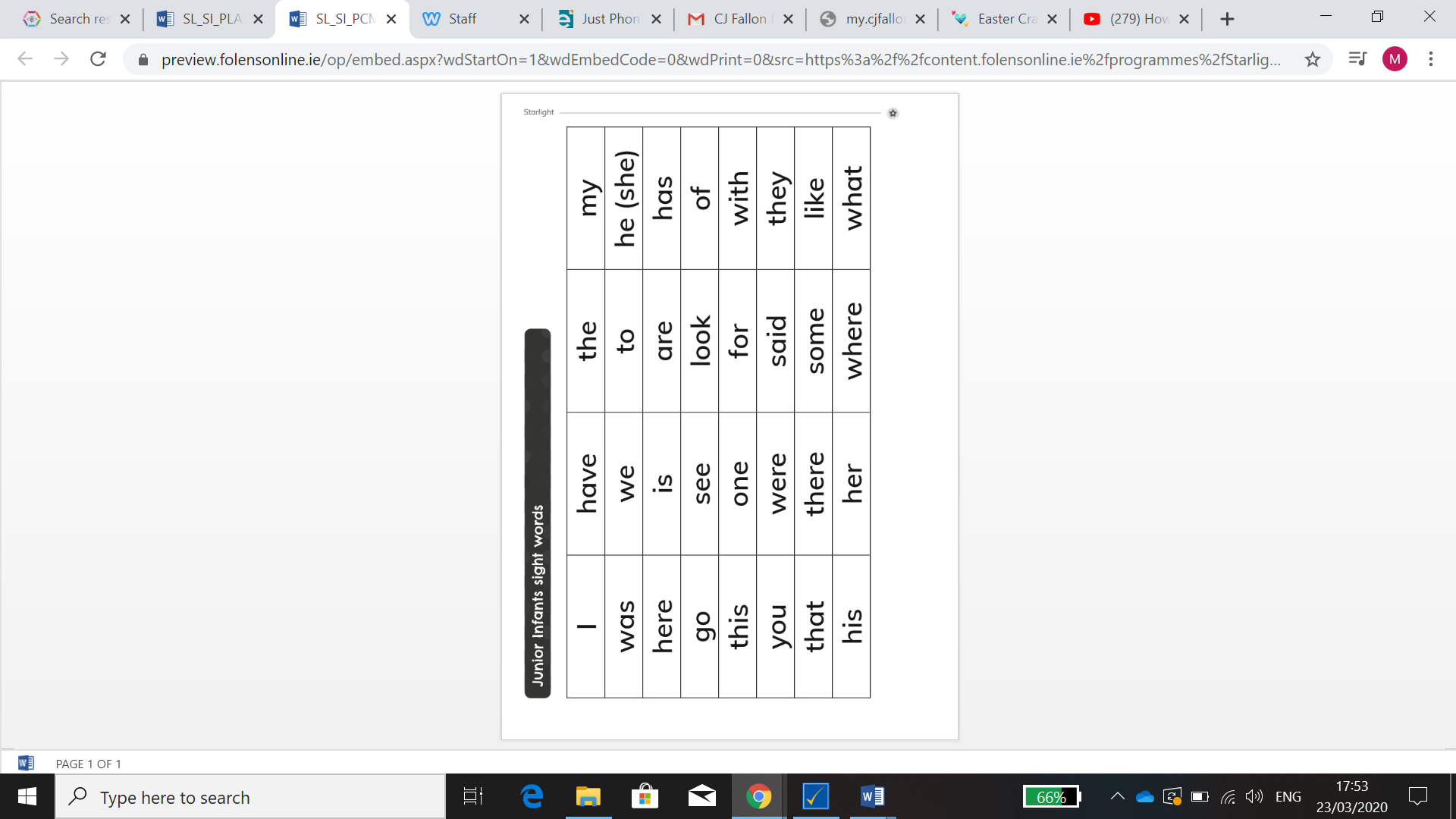 Tricky words Senior Infants:bealloutsoasnosawlittledownwhencouldmefindagainbeenveryabouttheircomeeachbynowdaydofromknowotherusethesepeoplefourgave	morehowthan goodorwantourpleasebuydoeswhichoffnewwouldbusyafter